                                                                                  25. března 2020	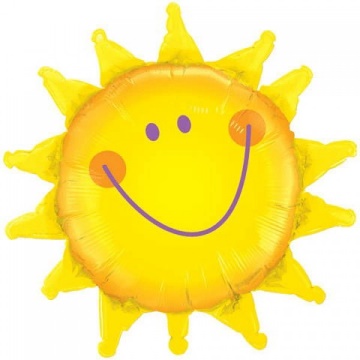 středaDobré ráno děti,vítám vás v naší dopisní škole. Sice se nevidíme, ale já na vás moc myslím a těším se, až se zase společně sejdeme a budeme si spolu moci popovídat, zazpívat a zahrát si hry. Snad to nebude dlouho trvat.  Abyste si mohly práci lépe naplánovat, dostanete dnes úkoly až do pátku.Dneska si zopakujeme různé významy slov. Spoj podle příkladu. (Pokud si nejsi jistý, vezmi si k ruce učebnici na str. 28-30)Slova souznačná			víme, co si mluvčí o slovu myslí			pytlík - sáčekSlova protikladná			2 různá slova, která mají stejný význam	panenkaSlova citově zabarvená		2 slova, která znamenají opak			babaSlova zdrobnělá			1 slovo má více významů				den – nocSlova mnohoznačná		vyjadřují, že je něco menší			koruna1. Napiš OPOZITA (slova opačného významu)Bílý - _____________	hodně - _____________		sedět - _____________2. Podtrhni SYNONYMA (slova stejného významu) stejnou barvou. Potřebuješ 5 barev.Taška, spát, holínky, aktovka, gumáky, hezká, květina, krásná, chrnět, bylina3. Nakresli všechny možné významy 1 slova. Vyber si z nabídky (oko, zámek, klíč)4. INTERNET (dobrovolné opakování)https://skolakov.eu/cesky-jazyk/2-trida/vyznam-slov/slova-protikladna/boj-o-hrad/hra.htmlhttps://skolakov.eu/cesky-jazyk/2-trida/vyznam-slov/slova-souznacna/vetrelec/hra.htmlČTVRTEK											26. března1. Začněte si písničkou. A jestli máte někoho u sebe, můžete si s ním i zatančit. A co? No přece mazurku! A zpíváme si „Měla babka 4 jabka!“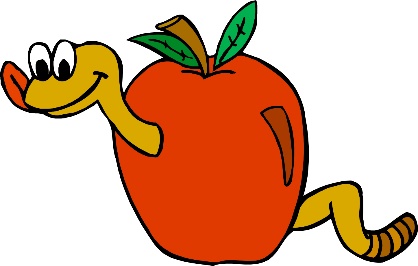 https://www.youtube.com/watch?v=D34FUJKhAu4Jak doplníš slova: BA__KA	a 	JA__KA2. Napiš co nejvíc přídavných jmen o jablíčku (odpovídá nám na otázku: Jaké?)Např. červené, ____________________________________________________________________________________________________________________________________________________________________________________________________________________Podívej se na první písmenko z každého slova, které jsi napsal a podtrhniModře slova, která začínají na měkkou souhláskuČerveně slova, která začínají na tvrdou souhláskuZeleně slova, která začínají na obojetnou souhlásku(rozdělení hlásek najdete v učebnici na str. 33)Např. červené	č je měkká souhláska, podtrhávám modře3. PRACOVNÍ SEŠIT63/13,14INTERNET  dobrovolnéhttps://skolakov.eu/cesky-jazyk/2-trida/parove-souhlasky/pravopisny-trenazer/B-P/cviceni.htmlhttps://skolakov.eu/cesky-jazyk/2-trida/parove-souhlasky/pravopisny-trenazer/D-T/cviceni.htmlPÁTEK											        27. března1. Napiš a seřaď podle abecedyDny v týdnu (na začátku píšeme malé písmeno)Měsíce v roce (na začátku píšeme malé písmeno)Členy své rodiny (na začátku píšeme velké písmeno)2. PRACOVNÍ SEŠIT str.643. INTERNET (dobrovolné opakování)https://skolakov.eu/cesky-jazyk/2-trida/parove-souhlasky/pravopisny-trenazer/%C4%8E-%C5%A4/cviceni.htmlhttps://skolakov.eu/cesky-jazyk/2-trida/parove-souhlasky/pravopisny-trenazer/H-Ch/cviceni.htmlPřeji vám pěkné dny a zábavu při plnění úkolů.Vaše paní učitelka, Lenka Drtilová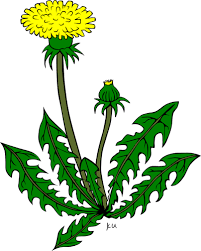 